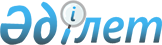 2011 жылы жастар практикасын ұйымдастыру туралы
					
			Күшін жойған
			
			
		
					Оңтүстік Қазақстан облысы Түркістан қаласы әкімдігінің 2011 жылғы 19 қазандағы N 934 Қаулысы. Оңтүстік Қазақстан облысы Түркістан қаласының Әділет басқармасында 2011 жылғы 31 қазанда N 14-4-105 тіркелді. Қолданылу мерзімінің аяқталуына байланысты күші жойылды - (Оңтүстік Қазақстан облысы Түркістан қаласы әкімі аппаратының 2013 жылғы 04 ақпандағы № 10114/403 хатымен)      Ескерту. Қолданылу мерзімінің аяқталуына байланысты күші жойылды - (Оңтүстік Қазақстан облысы Түркістан қаласы әкімі аппаратының 04.02.2013 № 10114/403 хатымен).

      «Қазақстан Республикасындағы жергілікті мемлекеттік басқару және өзін-өзі басқару туралы» Қазақстан Республикасы 2001 жылғы 23 қаңтардағы Заңының 31 бабына, «Халықты жұмыспен қамту туралы» Қазақстан Республикасының 2001 жылғы 23 қаңтардағы Заңының 7 бабы 5-7) тармақшасына, 18-2 бабына және «Халықты жұмыспен қамту туралы» Қазақстан Республикасының 2001 жылғы 23 қаңтардағы Заңын iске асыру жөнiндегi шаралар туралы» Қазақстан Республикасы Үкiметiнiң 2001 жылғы 19 маусымдағы № 836 Қаулысына сәйкес Түркістан қаласының әкімдігі ҚАУЛЫ ЕТЕДІ:



      1. Қоса беріліп отырған 2011 жылы өңірлік еңбек нарығындағы қажеттілікке сәйкес жастар практикасын өту үшін жұмыс орындарын ұйымдастыратын жұмыс берушілердің тізбесі бекітілсін.



      2. Осы қаулының орындалуын бақылау қала әкімінің орынбасары Ж.Ибрагимовке жүктелсін.



      3. Осы қаулы алғаш ресми жарияланған күннен бастап қолданысқа енгізіледі.

 

       Қала әкімі                                 Қ.Молдасеитов

      Түркістан қаласы әкімдігінің

      19.10.2011ж. № 934

      қаулысымен бекітілген       2011 жылы жастар практикасын өту үшін жұмыс орындарын ұйымдастыратын жұмыс берушілердің тізбесі      Ескерту. Қосымша жаңа редакцияда - Оңтүстік Қазақстан облысы Түркістан қаласы әкімдігінің 2011.11.28 № 1103 Шешімімен.
					© 2012. Қазақстан Республикасы Әділет министрлігінің «Қазақстан Республикасының Заңнама және құқықтық ақпарат институты» ШЖҚ РМК
				р/сЖұмыс берушінің атауыМамандығыҰйымдастырылатын жұмыс орындардың саныАйлық жалақысының мөлшері (теңге)Жастар практикасының ұзақтығы (ай)1«Тұран» шаруа қожалығыагроинженер32600012«Санитас» емдеу-сауықтыру орталығы» мекемесімейірбике ісі62600012«Санитас» емдеу-сауықтыру орталығы» мекемесібағдарламашы12600013«Түркістаннасос» жауапкершілігі шектеулі серіктестігі дәнекерлеуші12600013«Түркістаннасос» жауапкершілігі шектеулі серіктестігі бағдарламашы22600014"Агро-Табыс" селолық тұтыну кооперативі есепші12600014"Агро-Табыс" селолық тұтыну кооперативі аспазшы12600015Жеке кәсіпкер «Имажанов Н»дизайнер22600015Жеке кәсіпкер «Имажанов Н»заңгер12600015Жеке кәсіпкер «Имажанов Н»есепші12600015Жеке кәсіпкер «Имажанов Н»тігінші32600016Жеке кәсіпкер "Есенова Перизат Махмутовна"тамақ өнеркәсібінің маманы32600016Жеке кәсіпкер "Есенова Перизат Махмутовна"кондитер22600016Жеке кәсіпкер "Есенова Перизат Махмутовна"есепші22600016Жеке кәсіпкер "Есенова Перизат Махмутовна"электрик12600016Жеке кәсіпкер "Есенова Перизат Махмутовна"бағдарламашы12600017«Түркістан» селолық тұтыну кооперативіагроном22600017«Түркістан» селолық тұтыну кооперативіменеджер22600017«Түркістан» селолық тұтыну кооперативізаңгер22600017«Түркістан» селолық тұтыну кооперативіэкономист22600017«Түркістан» селолық тұтыну кооперативібағдарламашы22600018"Клиника Талгата" мекемесімейірбике ісі122600019«Ақ берен» жауапкершілігі шектеулі серіктестігі бағдарламашы42600019«Ақ берен» жауапкершілігі шектеулі серіктестігі есепші226000110«Этнопедагогикалық колледж» жеке мекемесібастауыш білім беру726000110«Этнопедагогикалық колледж» жеке мекемесіқазақ тілі және әдебиет426000111 "Маржан" жауапкершілігі шектеулі серіктестігіэкономист526000112"Ақмарал " аурухана» мекемесімейірбике1826000112"Ақмарал " аурухана» мекемесібағдарламашы226000113«Мираж АК ЛТД» жауапкершілігі шектеулі серіктестігі бастауыш сынып мұғалімі526000113«Мираж АК ЛТД» жауапкершілігі шектеулі серіктестігі мектепке дейінгі тәрбие526000113«Мираж АК ЛТД» жауапкершілігі шектеулі серіктестігі есепші126000113«Мираж АК ЛТД» жауапкершілігі шектеулі серіктестігі мейірбике326000113«Мираж АК ЛТД» жауапкершілігі шектеулі серіктестігі музыкалық білім126000114«Юлдаш-Ата» шаруа қожалығыауыл шаруашылық өндірісінің шебері426000114«Юлдаш-Ата» шаруа қожалығыагроном226000115"ШТФ Түркістан" жауапкершілігі шектеулі серіктестігітігінші626000116«Қазақстан темір жолы» Ұлттық компаниясы акционерлік қоғамының филиалы «Шымкент жол бөлімшесі» Түркістан станциясы ақпарат, байланыс126000117"Түркістан-су" мемлекеттік коммуналдық кәсіпорныгазэлектрмендәнекерлеуші126000117"Түркістан-су" мемлекеттік коммуналдық кәсіпорныбағдарламашы126000118Мектепке дейінгі білім беру «Қамар апа» бала-бақшасы» жеке мекемесібастауыш сынып мұғалімі626000118Мектепке дейінгі білім беру «Қамар апа» бала-бақшасы» жеке мекемесімектепке дейінгі тәрбие626000118Мектепке дейінгі білім беру «Қамар апа» бала-бақшасы» жеке мекемесімузыкалық білім126000119 "Түркістан жарық-тазалық" жауапкершілігі шектеулі серіктестігізаңгер226000120 «Оңтүстік-Қазақстан облыстық «Адал» тұтынушылар құқығын қорғау бірлестігі» қоғамдық бірлестігізаңгер326000121"Кентавр-ШЗА-2007" жауапкершілігі шектеулі серіктестігітамақ өнеркәсібінің маманы326000121"Кентавр-ШЗА-2007" жауапкершілігі шектеулі серіктестігіесепші126000122Шымкент қаласындағы «Транстелеком» акционерлік қоғамының филиалы-Шымкенттранстелекомесепші-экономист226000122Шымкент қаласындағы «Транстелеком» акционерлік қоғамының филиалы-Шымкенттранстелекомақпарат, байланыс226000123«Транс Азия Контракт и КоГ» жауапкершілігі шектеулі серіктестігістропальщик1226000123«Транс Азия Контракт и КоГ» жауапкершілігі шектеулі серіктестігібағдарламашы426000123«Транс Азия Контракт и КоГ» жауапкершілігі шектеулі серіктестігітехника қауіпсіздігі маманы126000124«Иассы» консорциумы» жеке кәсіпкерлер және заңды тұлғалар қауымдастығы» заңды тұлғалар бірлестігі хатшы 126000124«Иассы» консорциумы» жеке кәсіпкерлер және заңды тұлғалар қауымдастығы» заңды тұлғалар бірлестігі есепші126000125«Молда-Мұса» селолық тұтыну кооперативізаңгер126000126«Тұран-Түркістан» жауапкершілігі шектеулі серіктестігіменеджер126000126«Тұран-Түркістан» жауапкершілігі шектеулі серіктестігіэкономист126000127Жеке кәсіпкер «Курманбекова Перизат»аспазшы226000127Жеке кәсіпкер «Курманбекова Перизат»дәнекерлеуші226000128«Түркістан»-«Туркистон» қалалық газеті» жауапкершілігі шектеулі серіктестігітіл маманы-филолог526000128«Түркістан»-«Туркистон» қалалық газеті» жауапкершілігі шектеулі серіктестігібағдарламашы426000128«Түркістан»-«Туркистон» қалалық газеті» жауапкершілігі шектеулі серіктестігіжурналист126000129«Закир-Ата» шаруа қожалығыфермер326000129«Закир-Ата» шаруа қожалығыаспазшы126000130Жеке кәсіпкер «Кучкаров»аспазшы126000130Жеке кәсіпкер «Кучкаров»тігінші226000130Жеке кәсіпкер «Кучкаров»дәнекерлеуші126000130Жеке кәсіпкер «Кучкаров»механик426000130Жеке кәсіпкер «Кучкаров»слесарь626000131«Давлат» шаруа қожалығымеханизатор-фермер526000131«Давлат» шаруа қожалығыаспазшы326000131«Давлат» шаруа қожалығытігінші226000132«Иқан» шаруа қожалығымеханизатор-фермер526000132«Иқан» шаруа қожалығыаспазшы326000132«Иқан» шаруа қожалығытігінші226000133«Тажиханов Ф» шаруа қожалығымеханизатор-фермер326000133«Тажиханов Ф» шаруа қожалығытігінші226000134«Югнак» шаруа қожалығытехник механик126000134«Югнак» шаруа қожалығыгаз электрмен дәнекерлеуші126000135«Мәдени мұра» ғылыми-зерттеу орталығы жауапкершілігі шектеулі серіктестігітарихшы-этнограф1626000135«Мәдени мұра» ғылыми-зерттеу орталығы жауапкершілігі шектеулі серіктестігіфилолог1626000135«Мәдени мұра» ғылыми-зерттеу орталығы жауапкершілігі шектеулі серіктестігізаңгер426000135«Мәдени мұра» ғылыми-зерттеу орталығы жауапкершілігі шектеулі серіктестігіесепші626000135«Мәдени мұра» ғылыми-зерттеу орталығы жауапкершілігі шектеулі серіктестігібағдарламашы626000136«Рухани Мұра» халықаралық қоғамдық қорытарихшы826000136«Рухани Мұра» халықаралық қоғамдық қорыфилолог826000136«Рухани Мұра» халықаралық қоғамдық қорыесепші326000136«Рухани Мұра» халықаралық қоғамдық қорыбағдарламашы426000136«Рухани Мұра» халықаралық қоғамдық қорызаңгер226000137«Бабажанов М» шаруа қожалығымеханизатор-фермер426000137«Бабажанов М» шаруа қожалығытігінші1260001Барлығы310